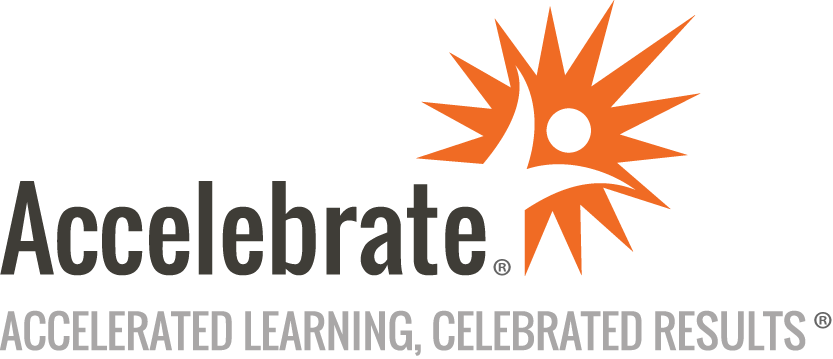 Practical Machine Learning with Apache SparkCourse Number: PYTH-250WA
Duration: 3 daysOverviewThis Practical Machine Learning with Apache Spark training course teaches attendees how to integrate Python's capabilities for scaling data with machine learning (ML) on the Apache Spark platform. In addition, attendees learn the terminology, concepts, and algorithms used in ML. PrerequisitesAll attendees must have basic knowledge of statistics and programming.MaterialsAll Machine Learning training students receive comprehensive courseware.Software Needed on Each Student PCWindows, Mac, or Linux with at least 8 GB RAM Most class activities will create Spark code and visualizations in a browser-based notebook environment. The class also details how to export these notebooks and how to run code outside of this environment.A current version of Anaconda for Python 3.xRelated lab files that Accelebrate will provideInternet accessObjectivesUnderstand the elements of Functional Programming with PythonUse the Spark ShellUse the spark-submit ToolUnderstand the DataFrame ObjectTransform data with PySparkSwitch to PySpark Jupyter NotebooksUse matplotlib for data visualizationWork with descriptive statistics and EDAUse PySpark for data repair and normalizationUnderstand linear regressionWork with logistic regressionPerform classification with Naive BayesWork with Random Forest ClassificationSupport Vector Machine ClassificationUse kMeans AlgorithmOutlineIntroductionDefining Data Science Data Science, Machine Learning, AI?The Data-Related RolesData Science EcosystemBusiness Analytics vs. Data ScienceWho is a Data Scientist?The Break-Down of Data Science Project ActivitiesData Scientists at WorkThe Data Engineer RoleWhat is Data Wrangling (Munging)?Examples of Data Science ProjectsData Science GotchasMachine Learning Life-cycle Phases Data Analytics PipelineData Discovery PhaseData Harvesting PhaseData Priming PhaseData CleansingFeature EngineeringData Logistics and Data GovernanceExploratory Data AnalysisModel Planning PhaseModel Building PhaseCommunicating the ResultsProduction Roll-outQuick Introduction to Python Programming Module OverviewSome Basic Facts about PythonDynamic Typing ExamplesCode Blocks and IndentationImporting ModulesLists and TuplesDictionariesList ComprehensionWhat is Functional Programming (FP)?Terminology: Higher-Order FunctionsA Short List of Languages that Support FPLambdaCommon High-Order Functions in Python 3Introduction to Apache Spark What is Apache SparkWhere to Get Spark?The Spark PlatformSpark LogoCommon Spark Use CasesLanguages Supported by SparkRunning Spark on a ClusterThe Driver ProcessSpark ApplicationsSpark ShellThe spark-submit ToolThe spark-submit Tool ConfigurationThe Executor and Worker ProcessesThe Spark Application ArchitectureInterfaces with Data Storage SystemsLimitations of Hadoop's MapReduceSpark vs. MapReduceSpark as an Alternative to Apache TezThe Resilient Distributed Dataset (RDD)Datasets and DataFramesSpark SQLSpark Machine Learning LibraryGraphXThe Spark Shell The Spark ShellThe Spark v.2 + ShellsThe Spark Shell UISpark Shell OptionsGetting HelpThe Spark Context (sc) and Spark Session (spark)The Shell Spark Context Object (sc)The Shell Spark Session Object (spark)Loading FilesSaving FilesQuick Intro to Jupyter Notebooks Python Dev Tools and REPLsIPythonJupyterJupyter Operation ModesBasic Edit Mode ShortcutsBasic Command Mode ShortcutsData Visualization in Python using matplotlib Data VisualizationWhat is matplotlib?Getting Started with matplotlibThe matplotlib.pyplot.plot() FunctionThe matplotlib.pyplot.scatter() FunctionLabels and TitlesStylesThe matplotlib.pyplot.bar() FunctionThe matplotlib.pyplot.hist () FunctionThe matplotlib.pyplot.pie () FunctionThe Figure ObjectThe matplotlib.pyplot.subplot() FunctionSelecting a Grid CellSaving Figures to a FileData Science and ML Algorithms with PySpark In-Class DiscussionTypes of Machine LearningSupervised vs Unsupervised Machine LearningSupervised Machine Learning AlgorithmsClassification (Supervised ML) ExamplesUnsupervised Machine Learning AlgorithmsClustering (Unsupervised ML) ExamplesChoosing the Right AlgorithmTerminology: Observations, Features, and TargetsRepresenting ObservationsTerminology: LabelsTerminology: Continuous and Categorical FeaturesContinuous FeaturesCategorical FeaturesCommon Distance MetricsThe Euclidean DistanceWhat is a ModelModel EvaluationThe Classification Error RateData Split for Training and Test Data SetsData Splitting in PySparkHold-Out DataCross-Validation TechniqueSpark ML OverviewDataFrame-based API is the Primary Spark ML APIEstimators, Models, and PredictorsDescriptive StatisticsData Visualization and EDACorrelationsFeature EngineeringScaling of the FeaturesFeature Blending (Creating Synthetic Features)The 'One-Hot' Encoding SchemeExample of 'One-Hot' Encoding SchemeBias-Variance (Underfitting vs Overfitting) Trade-offThe Modeling Error FactorsOne Way to Visualize Bias and VarianceUnderfitting vs Overfitting VisualizationBalancing Off the Bias-Variance RatioLinear Model RegularizationML Model Tuning VisuallyLinear Model Regularization in SparkRegularization, Take TwoDimensionality ReductionPCA and isomapThe Advantages of Dimensionality ReductionSpark Dense and Sparse VectorsLabeled PointPython Example of Using the LabeledPoint ClassThe LIBSVM formatLIBSVM in PySparkExample of Reading a File In LIBSVM FormatLife-cycles of Machine Learning DevelopmentRegression AnalysisRegression vs CorrelationRegression vs ClassificationSimple Linear Regression ModelLinear Regression IllustrationLeast-Squares Method (LSM)Gradient Descent OptimizationLocally Weighted Linear RegressionRegression Models in ExcelMultiple Regression AnalysisEvaluating Regression Model AccuracyThe R2 Model ScoreThe MSE Model ScoreLinear Logistic (Logit) RegressionInterpreting Logistic Regression ResultsHands-on ExerciseNaive Bayes Classifier (SL)Naive Bayesian Probabilistic Model in a NutshellBayes FormulaClassification of Documents with Naive BayesDecision TreesDecision Tree TerminologyProperties of Decision TreesDecision Tree Classification in the Context of Information TheoryThe Simplified Decision Tree AlgorithmUsing Decision TreesRandom ForestsSupport Vector Machines (SVMs)Unsupervised Learning Type: Clusteringk-Means Clustering (UL)k-Means Clustering in a Nutshellk-Means CharacteristicsGlobal vs. Local Minimum ExplainedTime-Series AnalysisDecomposing Time-SeriesA Better Algorithm or More Data?Conclusion